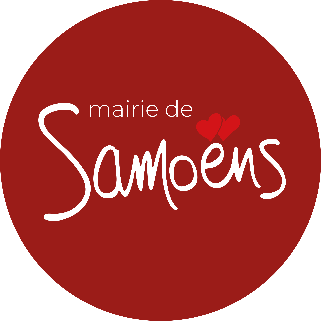 		DEMANDE DE SUBVENTION - ANNÉE 2021 -			COMMUNE DE SAMOËNSÀ retourner à la Mairie de Samoëns au plus tard le 30 JANVIER 2021I – RENSEIGNEMENTSNOM de l’Association :  ---------------------------------------------------------------------------Nom du Responsable :  ---------------------------------------------------------------------------  Coordonnées téléphoniques :  1 - tel fixe :  ----------------------------------------------------------   2 - portable :  --------------------------------------------------------   3 - adresse mail :  ----------------------------------------------------Adresse courrier :  ----------------------------------------------------------------------------------OBJET de l’Association :  --------------------------------------------------------------------------COORDONNÉES BANCAIRES : (joindre un RIB - s’il ne nous a pas été transmis en 2020 ou si modifications)Code IBAN : ---------------------------------------------------------------------------------------NOMBRE D’ADHÉRENTS domiciliés à SAMOËNS :  ---------------------------------domiciliés dans une autre Commune :  ------------------TOTAL :  --------------------------------------------------* Clubs sportifs : nombre de licenciés   - adulte :  --------------------------------------						     - enfant (-18 ans) :  ----------------------------ENCADREMENT : nombre de salariés :  ---------------------------------------------nombre de bénévoles :  ------------------------------------------COTISATION ANNUELLE :  - adulte :  -----------------------------------------------      - enfants :  ----------------------------------------------          *Clubs sportifs : montant de la licence : - adulte :  -------------------------------------						      - enfant :  ------------------------------------AVANTAGES accordés par la Commune :Mise à disposition de :- salle (laquelle ?) :  ------------------------------------------------------------------------------------ matériel (liste sommaire) :  --------------------------------------------------------------------------- personnel communal :  -----------------------------------------------------------------------------SUBVENTION COMMUNALE : 	obtenue en 2020 :  -------------------------------------------- 						sollicitée en 2021 :  --------------------------------------------IV. RÉSERVES ET PROVISIONSMontant des réserves et provision :  ..............................................V. ACTIONS, PROJETS ET/OU OBSERVATIONSTableau à compléter en décrivant en quelques lignes les actions et/ou les projets.ATTESTATION SUR L'HONNEURJe soussigné(e) (NOM, Prénom).........................................................., Président(e) de l'Association, certifie sincères et véritables les renseignements portés aux pages 1, 2, 3 ou 4 de la présente demande de subvention.Fait à  ..................................... Le  ..........................................                                                                       SignatureII - COMPTE DE RÉSULTAT 2020II - COMPTE DE RÉSULTAT 2020II - COMPTE DE RÉSULTAT 2020II - COMPTE DE RÉSULTAT 2020II - COMPTE DE RÉSULTAT 2020II - COMPTE DE RÉSULTAT 2020II - COMPTE DE RÉSULTAT 2020DÉPENSESmontantsRECETTESRECETTESmontantscompte 60 - ACHATS -compte 60 - ACHATS -compte 70 VENTES, PREST.SERVICEScompte 70 VENTES, PREST.SERVICEScompte 70 VENTES, PREST.SERVICES604 études, prestations de services7061 locations de salles7061 locations de salles605 matériel et équipements7062        "           "   matériel7062        "           "   matériel6061 fournitures non stockables (eau)7063 publicité7063 publicité6063     "   entretien et pt équipement7071 ventes équipements7071 ventes équipements6064    "  administratives7072 ventes matériel7072 ventes matériel607 achats divers7073 ventes aux membres7073 ventes aux membrescompte 61 - SERVICES EXTERIEURS -compte 61 - SERVICES EXTERIEURS -708 services rendus aux membres708 services rendus aux membres611 sous traitance généralecompte 74 subvention d'exploitationcompte 74 subvention d'exploitationcompte 74 subvention d'exploitation613 locations mobilières et immob.740 fonds européens740 fonds européens615 travaux, entretien et réparation741 Etat, Ministères741 Etat, Ministères616 assurance742 Conseil Régional742 Conseil Régional618 documentation743 Conseil Général743 Conseil Généralcompte 62 - AUTRES SERVICES EXTERIEURS -compte 62 - AUTRES SERVICES EXTERIEURS -744-1 Commune Samoëns744-1 Commune Samoëns622 honoraires744-2 Commune Morillon744-2 Commune Morillon623 publicité, publications744-3 Commune Sixt Fer à Cheval744-3 Commune Sixt Fer à Cheval625 déplacemts, missions, réceptions744-4 Commune Verchaix744-4 Commune Verchaix6261 frais postaux744-5  Communes autres744-5  Communes autres6262 télécommunications745 subvention CNDS745 subvention CNDS627 frais bancaires746 subvention DDJS746 subvention DDJS628 divers747 CNASEA747 CNASEAcompte 63 - IMPOTS ET TAXES -compte 63 - IMPOTS ET TAXES -748 Autres subventions748 Autres subventions631 impôts et taxes sur rémunérationscompte 75 AUTRES PRODUITS GESTION COURANTEcompte 75 AUTRES PRODUITS GESTION COURANTEcompte 75 AUTRES PRODUITS GESTION COURANTE635 autres impôts et taxes750 Cotisations membres750 Cotisations membrescompte 64 - CHARGES DE PERSONNEL -compte 64 - CHARGES DE PERSONNEL -751-1 manifestations sportives751-1 manifestations sportives641 rémunérations du personnel751-2          "                  culturelles751-2          "                  culturelles6451 cotisations URSSAF patron.752-1       "         extra sportives752-1       "         extra sportives6452           "            "     salariales752-2       "              "      culturelles752-2       "              "      culturelles6453           "   retraite prévoyance6454           "   assediccompte 761 PRODUITS FINANCIERScompte 761 PRODUITS FINANCIERS647 medecine du travail648 autres charges de personnelcompte -771 PRODUITS EXCEPT (dons…)compte -771 PRODUITS EXCEPT (dons…)compte 65 -AUTRES CHARGES  GESTION -compte 65 -AUTRES CHARGES  GESTION -650 cotisations651-1 manifestations sportives651-2         "            culturelles652-1         "    extra sportives652-2         "         "   culturellescompte 66 - CHARGES FINANCIERES compte 66 - CHARGES FINANCIERES TOTAL DÉPENSES 2020TOTAL RECETTES 2020TOTAL RECETTES 2020RÉSULTAT 2020EXCEDENT :DEFICIT :BILAN FINANCIER 2020BILAN FINANCIER 2020BILAN FINANCIER 2020BILAN FINANCIER 2020BILAN FINANCIER 2020BILAN FINANCIER 2020BILAN FINANCIER 2020SOLDE au 31/12/19   répartition comptes financiers au 31/12/20 (Y)répartition comptes financiers au 31/12/20 (Y)banques ou CCPbanques ou CCPlivretslivretsRESULTAT 2020 (+ ou -)placementsplacementsespècesespècesSOLDE au 31/12/20 (Y)  TOTAL au 31/12/20 (Y)TOTAL au 31/12/20 (Y)CAPACITE D'AUTOFINANCEMENTmontantsmontantsTrésorerie au 31/12/2020+ Dotations aux amortissements- Remboursement des emprunts en capital- Remboursement des emprunts en capital- Remboursement des emprunts en capital+/- résultat= Autofinancement- Investissements prévusIII - BUDGET PREVISIONNEL 2021III - BUDGET PREVISIONNEL 2021III - BUDGET PREVISIONNEL 2021III - BUDGET PREVISIONNEL 2021III - BUDGET PREVISIONNEL 2021III - BUDGET PREVISIONNEL 2021III - BUDGET PREVISIONNEL 2021III - BUDGET PREVISIONNEL 2021DÉPENSESmontantsmontantsRECETTESmontantsmontantscompte 60 - ACHATS -compte 60 - ACHATS -compte 60 - ACHATS -compte 70 VENTES, PREST.SERVICEScompte 70 VENTES, PREST.SERVICEScompte 70 VENTES, PREST.SERVICES604 études, prestations de services7061 locations de salles605 matériel et équipements7062        "           "   matériel6061 fournitures non stockables (eau)7063 publicité6063     "   entretien et pt équipement7071 ventes équipements6064    "  administratives7072 ventes matériel607 achats divers7073 ventes aux membrescompte 61 - SERVICES EXTERIEURS -compte 61 - SERVICES EXTERIEURS -compte 61 - SERVICES EXTERIEURS -708 services rendus aux membres611 sous traitance généralecompte 74 subvention d'exploitation et d’investissementcompte 74 subvention d'exploitation et d’investissementcompte 74 subvention d'exploitation et d’investissement613 locations mobilières et immob.740 fonds européens615 travaux, entretien et réparation741 Etat, Ministères616 assurance742 Conseil Régional618 documentation743 Conseil Généralcompte 62 - AUTRES SERVICES EXTERIEURS -compte 62 - AUTRES SERVICES EXTERIEURS -compte 62 - AUTRES SERVICES EXTERIEURS -744-1 Commune Samoëns622 honoraires744-2 Commune Morillon623 publicité, publications744-3 Commune Sixt Fer à Cheval625 déplacemts, missions, réceptions744-4 Commune Verchaix6261 frais postaux744-5  Communes autres6262 télécommunications745 subvention CNDS627 frais bancaires746 subvention DDJS628 divers747 CNASEAcompte 63 - IMPOTS ET TAXES -compte 63 - IMPOTS ET TAXES -compte 63 - IMPOTS ET TAXES -748 Autres subventions631 impôts et taxes sur rémunérationscompte 75 AUTRES PRODUITS GESTION COURANTEcompte 75 AUTRES PRODUITS GESTION COURANTEcompte 75 AUTRES PRODUITS GESTION COURANTE635 autres impôts et taxes750 Cotisations membrescompte 64 - CHARGES DE PERSONNEL -compte 64 - CHARGES DE PERSONNEL -compte 64 - CHARGES DE PERSONNEL -751-1 manifestations sportives641 rémunérations du personnel751-2          "                  culturelles6451 cotisations URSSAF patron.752-1       "         extra sportives6452           "            "     salariales752-2       "              "      culturelles6453           "   retraite prévoyance6454           "   assediccompte 761 PRODUITS FINANCIERS647 medecine du travail648 autres charges de personnelcompte -771 PRODUITS EXCEPT (dons…)compte 65 -AUTRES CHARGES  GESTION -compte 65 -AUTRES CHARGES  GESTION -compte 65 -AUTRES CHARGES  GESTION -650 cotisations651-1 manifestations sportives651-2         "            culturelles652-1         "    extra sportives652-2         "         "   culturellescompte 66 -CHARGES FINANCIERES-TOTAL DÉPENSES 2021TOTAL RECETTES 2021Description de l’action (des actions)Action(s)réalisée(s) en 2020Action(s) projetée(s) pour 2021(Préciser le mode de financement prévu)À quel(s) événement(s) organisé(s) par la Mairie de SAMOËNS avez-vous participé ?(Préciser sous quelle forme)